ОБЩИЕ СВЕДЕНИЯ Учебная дисциплина «Государственные программы социально-экономического развития» изучается в пятом семестре. Курсовая работа – не предусмотрена. Форма промежуточной аттестации: Зачет. Место учебной дисциплины в структуре ОПОПУчебная дисциплина «Государственное регулирование в сфере образования и науки» относится к части программы, формируемой участниками образовательных отношений. Основой для освоения дисциплины являются результаты обучения по предшествующим дисциплинам:Основы государственного и муниципального управления;Экономическая культура и финансовая грамотность;Государственное регулирование экономики;Экономика государственного и муниципального сектора.Результаты обучения по учебной дисциплине, используются при изучении следующих дисциплин и прохождения практик:Прогнозирование и планирование;Управление государственным и муниципальным заказом;Экономика государственного и муниципального сектора;Государство и социальное партнерство.Результаты освоения учебной дисциплины в дальнейшем будут использованы при прохождении производственной и преддипломной практики и выполнении выпускной квалификационной работы. ЦЕЛИ И ПЛАНИРУЕМЫЕ РЕЗУЛЬТАТЫ ОБУЧЕНИЯ ПО ДИСЦИПЛИНЕ Целями изучения дисциплины «Государственные программы социально-экономического развития» являются:  - формирование у обучающихся знаний об основных тенденциях развития образования и науки в мире, хозяйственных основаниях взаимодействия государства, общества и бизнеса, целях, задачах, основных направлениях, инструментах, механизмах политики государства в научно-образовательной сфере;- формирование у обучающихся навыков проведения экспертизы проектов и программ в сфере образования и науки, использования современных инструментов реализации государственной политики в сфере образования и науки;- формирование у обучающихся умений проводить анализ институтов и институциональной среды сферы образования и науки, состояния функционирования сферы образования и науки;- формирование у обучаемых способности применять способы и технологии осуществления государственного контроля (надзора) и меры по результатам проверок;- формирование у обучаемых способности осуществлять исполнительно-распорядительные функции для проведения закупок товаров и заключение государственных контрактов на поставки товаров и оказание услуг, выполнение работ для нужд государственного органа;- формирование у обучаемых способности осуществлять исполнительно-распорядительные функции для ведения бюджетного (бухгалтерского) учета и отчетности для решения задач государственного и муниципального управления;- формирование у обучаемых способности осуществлять проектную деятельность в сфере государственного и муниципального управления, включая управление региональными, ведомственными проектами, управление портфелями проектов и программ;- формирование у обучающихся компетенций, установленных образовательной программой в соответствии с ФГОС ВО по данной дисциплине. Результатом обучения по учебной дисциплине является овладение обучающимися знаниями, умениями, навыками и опытом деятельности, характеризующими процесс формирования компетенций и обеспечивающими достижение планируемых результатов освоения учебной дисциплины. Формируемые компетенции, индикаторы достижения компетенций, соотнесённые с планируемыми результатами обучения по дисциплине:СТРУКТУРА И СОДЕРЖАНИЕ УЧЕБНОЙ ДИСЦИПЛИНЫОбщая трудоёмкость учебной дисциплины по учебному плану составляет:Структура учебной дисциплины для обучающихся по видам занятий (очная форма обучения)Структура учебной дисциплины для обучающихся по разделам и темам дисциплины: (очная форма обучения)Краткое содержание учебной дисциплиныОрганизация самостоятельной работы обучающихсяСамостоятельная работа студента – обязательная часть образовательного процесса, направленная на развитие готовности к профессиональному и личностному самообразованию, на проектирование дальнейшего образовательного маршрута и профессиональной карьеры.Самостоятельная работа обучающихся по дисциплине организована как совокупность аудиторных и внеаудиторных занятий и работ, обеспечивающих успешное освоение дисциплины. Аудиторная самостоятельная работа обучающихся по дисциплине выполняется на учебных занятиях под руководством преподавателя и по его заданию. Аудиторная самостоятельная работа обучающихся входит в общий объем времени, отведенного учебным планом на аудиторную работу, и регламентируется расписанием учебных занятий. Внеаудиторная самостоятельная работа обучающихся – планируемая учебная, научно-исследовательская, практическая работа обучающихся, выполняемая во внеаудиторное время по заданию и при методическом руководстве преподавателя, но без его непосредственного участия, расписанием учебных занятий не регламентируется.Внеаудиторная самостоятельная работа обучающихся включает в себя:подготовку к лекциям, практическим и занятиям;изучение учебных пособий;изучение тем, не выносимых на лекции и практические занятия самостоятельно;написание тематических докладов и эссе на проблемные темы;изучение теоретического и практического материала по рекомендованным источникам;подготовка к коллоквиуму, контрольной работе и т.п.;подготовка к промежуточной аттестации в течение семестра;создание презентаций по изучаемым темам;выполнение курсовой работы;подготовка к зачету.Самостоятельная работа обучающихся с участием преподавателя в форме иной контактной работы предусматривает групповую и (или) индивидуальную работу с обучающимися и включает в себя:консультации по организации самостоятельного изучения отдельных разделов и тем, базовых понятий учебных дисциплин профильного бакалавриата, которые формировали ОПК и ПК, в целях обеспечения преемственности образования.Перечень разделов, полностью или частично отнесенных на самостоятельное изучение с последующим контролем:Применение электронного обучения, дистанционных образовательных технологийПри реализации программы учебной дисциплины электронное обучение и дистанционные образовательные технологии не применяются.РЕЗУЛЬТАТЫ ОБУЧЕНИЯ ПО ДИСЦИПЛИНЕ, КРИТЕРИИ ОЦЕНКИ УРОВНЯ СФОРМИРОВАННОСТИ КОМПЕТЕНЦИЙ, СИСТЕМА И ШКАЛА ОЦЕНИВАНИЯСоотнесение планируемых результатов обучения с уровнями сформированности компетенции(й).ОЦЕНОЧНЫЕ СРЕДСТВА ДЛЯ ТЕКУЩЕГО КОНТРОЛЯ УСПЕВАЕМОСТИ И ПРОМЕЖУТОЧНОЙ АТТЕСТАЦИИ, ВКЛЮЧАЯ САМОСТОЯТЕЛЬНУЮ РАБОТУ ОБУЧАЮЩИХСЯФормы текущего контроля успеваемости, примеры типовых заданий: Критерии, шкалы оценивания текущего контроля успеваемости:Промежуточная аттестация:Критерии, шкалы оценивания промежуточной аттестации учебной дисциплины:Система оценивания результатов текущего контроля и промежуточной аттестации.ОБРАЗОВАТЕЛЬНЫЕ ТЕХНОЛОГИИРеализация программы предусматривает использование в процессе обучения следующих образовательных технологий:проблемная лекция;групповые дискуссии;анализ ситуаций;поиск и обработка информации с использованием сети Интернет;дистанционные образовательные технологии;просмотр учебных фильмов с их последующим анализом;использование на лекционных занятиях видеоматериалов и наглядных пособий;обучение в сотрудничестве (командная, групповая работа).ПРАКТИЧЕСКАЯ ПОДГОТОВКАПрактическая подготовка в рамках учебной дисциплины/учебного модуля реализуется при проведении практических занятий, связанных с будущей профессиональной деятельностью. Проводятся отдельные занятия лекционного типа, которые предусматривают передачу учебной информации обучающимся, которая необходима для последующего выполнения практической работы.ОРГАНИЗАЦИЯ ОБРАЗОВАТЕЛЬНОГО ПРОЦЕССА ДЛЯ ЛИЦ С ОГРАНИЧЕННЫМИ ВОЗМОЖНОСТЯМИ ЗДОРОВЬЯПри обучении лиц с ограниченными возможностями здоровья и инвалидов используются подходы, способствующие созданию безбарьерной образовательной среды: технологии дифференциации и индивидуального обучения, применение соответствующих методик по работе с инвалидами, использование средств дистанционного общения, проведение дополнительных индивидуальных консультаций по изучаемым теоретическим вопросам и практическим занятиям, оказание помощи при подготовке к промежуточной аттестации.При необходимости рабочая программа дисциплины может быть адаптирована для обеспечения образовательного процесса лицам с ограниченными возможностями здоровья, в том числе для дистанционного обучения.Учебные и контрольно-измерительные материалы представляются в формах, доступных для изучения студентами с особыми образовательными потребностями с учетом нозологических групп инвалидов:Для подготовки к ответу на практическом занятии, студентам с ограниченными возможностями здоровья среднее время увеличивается по сравнению со средним временем подготовки обычного студента.Для студентов с инвалидностью или с ограниченными возможностями здоровья форма проведения текущей и промежуточной аттестации устанавливается с учетом индивидуальных психофизических особенностей (устно, письменно на бумаге, письменно на компьютере, в форме тестирования и т.п.). Промежуточная аттестация по дисциплине может проводиться в несколько этапов в форме рубежного контроля по завершению изучения отдельных тем дисциплины. При необходимости студенту предоставляется дополнительное время для подготовки ответа на зачете или экзамене.Для осуществления процедур текущего контроля успеваемости и промежуточной аттестации обучающихся создаются, при необходимости, фонды оценочных средств, адаптированные для лиц с ограниченными возможностями здоровья и позволяющие оценить достижение ими запланированных в основной образовательной программе результатов обучения и уровень сформированности всех компетенций, заявленных в образовательной программе.МАТЕРИАЛЬНО-ТЕХНИЧЕСКОЕ ОБЕСПЕЧЕНИЕ ДИСЦИПЛИНЫ Материально-техническое обеспечение дисциплины при обучении с использованием традиционных технологий обучения.Материально-техническое обеспечение учебной дисциплины при обучении с использованием электронного обучения и дистанционных образовательных технологий.Технологическое обеспечение реализации программы осуществляется с использованием элементов электронной информационно-образовательной среды университета.УЧЕБНО-МЕТОДИЧЕСКОЕ И ИНФОРМАЦИОННОЕ ОБЕСПЕЧЕНИЕ УЧЕБНОЙ ДИСЦИПЛИНЫИНФОРМАЦИОННОЕ ОБЕСПЕЧЕНИЕ УЧЕБНОГО ПРОЦЕССАРесурсы электронной библиотеки, информационно-справочные системы и профессиональные базы данных:Перечень программного обеспечения ЛИСТ УЧЕТА ОБНОВЛЕНИЙ РАБОЧЕЙ ПРОГРАММЫ УЧЕБНОЙ ДИСЦИПЛИНЫВ рабочую программу учебной дисциплины внесены изменения/обновления и утверждены на заседании кафедры:Министерство науки и высшего образования Российской ФедерацииМинистерство науки и высшего образования Российской ФедерацииФедеральное государственное бюджетное образовательное учреждениеФедеральное государственное бюджетное образовательное учреждениевысшего образованиявысшего образования«Российский государственный университет им. А.Н. Косыгина«Российский государственный университет им. А.Н. Косыгина(Технологии. Дизайн. Искусство)»(Технологии. Дизайн. Искусство)»Институт Экономики и менеджментаКафедра УправленияРАБОЧАЯ ПРОГРАММАУЧЕБНОЙ ДИСЦИПЛИНЫРАБОЧАЯ ПРОГРАММАУЧЕБНОЙ ДИСЦИПЛИНЫГосударственные программы социально-экономического развитияГосударственные программы социально-экономического развитияУровень образования бакалавриатНаправление подготовки38.03.04 Государственное и муниципальное управление ПрофильТехнологии муниципального управления	Срок освоения образовательной программы по очной форме обучения4 годаФорма обученияочнаяРабочая программа учебной дисциплины «Государственные программы социально-экономического развития» основной профессиональной образовательной программы высшего образования, рассмотрена и одобрена на заседании кафедры, протокол № 10 от 16.06.2021 г.Рабочая программа учебной дисциплины «Государственные программы социально-экономического развития» основной профессиональной образовательной программы высшего образования, рассмотрена и одобрена на заседании кафедры, протокол № 10 от 16.06.2021 г.Рабочая программа учебной дисциплины «Государственные программы социально-экономического развития» основной профессиональной образовательной программы высшего образования, рассмотрена и одобрена на заседании кафедры, протокол № 10 от 16.06.2021 г.Рабочая программа учебной дисциплины «Государственные программы социально-экономического развития» основной профессиональной образовательной программы высшего образования, рассмотрена и одобрена на заседании кафедры, протокол № 10 от 16.06.2021 г.Рабочая программа учебной дисциплины «Государственные программы социально-экономического развития» основной профессиональной образовательной программы высшего образования, рассмотрена и одобрена на заседании кафедры, протокол № 10 от 16.06.2021 г.Разработчик рабочей программы учебной дисциплины:Разработчик рабочей программы учебной дисциплины:Разработчик рабочей программы учебной дисциплины:Разработчик рабочей программы учебной дисциплины:Разработчик рабочей программы учебной дисциплины:Доцент               В.Н. Титов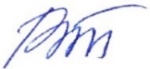                В.Н. Титов               В.Н. ТитовЗаведующий кафедрой:Заведующий кафедрой:Заведующий кафедрой:Н.Н. Губачев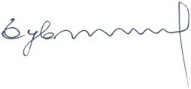 Код и наименование компетенцииКод и наименование индикаторадостижения компетенцииПланируемые результаты обучения по дисциплине УК-1 - Способен осуществлять поиск, критический анализ и синтез информации, применять системный подход для решения поставленных задачИД-УК-1.1 - Анализ поставленной задач с выделением ее базовых составляющих. Определение, интерпретация и ранжирование информации, необходимой для решения поставленной задачиЗнать методы анализа задач с выделением ее базовых составляющих, связанных с подготовкой и реализацией государственных программУметь проводить анализ задач с выделением ее базовых составляющих, связанных с подготовкой и реализацией программ социально-экономического развития. Владеть методологией анализа задач с выделением ее базовых составляющих для подготовки и реализации государственных программ социально-экономического развития.УК-1 - Способен осуществлять поиск, критический анализ и синтез информации, применять системный подход для решения поставленных задачИД-УК-1.2 - Использование системных связей и отношений между явлениями, процессами и объектами; методов поиска информации, ее системного и критического анализа при формировании собственных мнений, суждений, точек зренияЗнать методологию определения системных связей и отношений между явлениями; методы поиска информации, ее системного и критического анализа для подготовки и реализации государственных программ социально-экономического развитияУметь использовать системные связи и отношения; методы поиска информации, ее системного и критического анализа для решения задач в области разработки государственных программВладеть методами установления системных связей и отношений между явлениями, поиска информации, ее системного и критического анализа для решения задач в области разработки государственных программ социально-экономического развития.УК-1 - Способен осуществлять поиск, критический анализ и синтез информации, применять системный подход для решения поставленных задачИД-УК-1.3 - Планирование возможных вариантов решения поставленной задачи, оценка их достоинств и недостатков, определение связи между ними и ожидаемых результатов их решенияЗнать методологию планирования для подготовки и реализации государственных программ в социально-экономической сфереУметь планировать возможные варианты разработки государственных программ в соответствующих областях профессиональной деятельностиВладеть методологией планирования возможных вариантов решения поставленной задачи для подготовки и реализации государственных программУК-10 - Способен принимать обоснованные экономические решения в различных областях жизнедеятельности ИД-УК-10.1 - Понимание базовых принципов функционирования экономики и экономического развития, целей и форм участия государства в экономикеЗнать базовые принципы функционирования экономики и экономического развития, цели и формы участия государства в экономикеУметь использовать базовые принципы функционирования экономики, цели и формы участия государства в экономике для решения профессиональных задачВладеть базовыми принципами функционирования экономики и экономического развития для решения задач в области подготовки и реализации государственных программпо очной форме обучения – 3з.е.108час.Структура и объем дисциплиныСтруктура и объем дисциплиныСтруктура и объем дисциплиныСтруктура и объем дисциплиныСтруктура и объем дисциплиныСтруктура и объем дисциплиныСтруктура и объем дисциплиныСтруктура и объем дисциплиныСтруктура и объем дисциплиныСтруктура и объем дисциплиныОбъем дисциплины по семестрамформа промежуточной аттестациивсего, часКонтактная аудиторная работа, часКонтактная аудиторная работа, часКонтактная аудиторная работа, часКонтактная аудиторная работа, часСамостоятельная работа обучающегося, часСамостоятельная работа обучающегося, часСамостоятельная работа обучающегося, часОбъем дисциплины по семестрамформа промежуточной аттестациивсего, часлекции, часпрактические занятия, часлабораторные занятия, часпрактическая подготовка, часкурсовая работа/курсовой проектсамостоятельная работа обучающегося, часпромежуточная аттестация, час5 семестрЗачет72171738Всего:Зачет72171738Планируемые (контролируемые) результаты освоения: код(ы) формируемой(ых) компетенции(й) и индикаторов достижения компетенцийНаименование разделов, тем;форма(ы) промежуточной аттестацииВиды учебной работыВиды учебной работыВиды учебной работыВиды учебной работыСамостоятельная работа, часВиды и формы контрольных мероприятий, обеспечивающие по совокупности текущий контроль успеваемости;формы промежуточного контроля успеваемостиПланируемые (контролируемые) результаты освоения: код(ы) формируемой(ых) компетенции(й) и индикаторов достижения компетенцийНаименование разделов, тем;форма(ы) промежуточной аттестацииКонтактная работаКонтактная работаКонтактная работаКонтактная работаСамостоятельная работа, часВиды и формы контрольных мероприятий, обеспечивающие по совокупности текущий контроль успеваемости;формы промежуточного контроля успеваемостиПланируемые (контролируемые) результаты освоения: код(ы) формируемой(ых) компетенции(й) и индикаторов достижения компетенцийНаименование разделов, тем;форма(ы) промежуточной аттестацииЛекции, часПрактические занятия, часЛабораторные работы/ индивидуальные занятия, часПрактическая подготовка, часСамостоятельная работа, часВиды и формы контрольных мероприятий, обеспечивающие по совокупности текущий контроль успеваемости;формы промежуточного контроля успеваемостиПятый семестрПятый семестрПятый семестрПятый семестрПятый семестрПятый семестрПятый семестрУК-1.ИД-УК-1.1ИД-УК-1.2ИД-УК-1.3УК-10. ИД-УК-10.1I. Введение в курс «Государственные программы социально-экономического развития»99УК-1.ИД-УК-1.1ИД-УК-1.2ИД-УК-1.3УК-10. ИД-УК-10.1Тема 1.1 Теоретические и методические основы разработки государственных программ3Формы текущего контроля по разделу I:1. Устный экспресс-опрос // Дискуссия на семинаре2. Круглый столУК-1.ИД-УК-1.1ИД-УК-1.2ИД-УК-1.3УК-10. ИД-УК-10.1Тема 1.2. Методы оценки эффективности реализации государственных программ3Формы текущего контроля по разделу I:1. Устный экспресс-опрос // Дискуссия на семинаре2. Круглый столУК-1.ИД-УК-1.1ИД-УК-1.2ИД-УК-1.3УК-10. ИД-УК-10.1Тема 1.3. Управление государственными программами в России 3Формы текущего контроля по разделу I:1. Устный экспресс-опрос // Дискуссия на семинаре2. Круглый столУК-1.ИД-УК-1.1ИД-УК-1.2ИД-УК-1.3УК-10. ИД-УК-10.1Практическое занятие № 1.1 Теоретические и методические основы разработки государственных программ3Формы текущего контроля по разделу I:1. Устный экспресс-опрос // Дискуссия на семинаре2. Круглый столУК-1.ИД-УК-1.1ИД-УК-1.2ИД-УК-1.3УК-10. ИД-УК-10.1Практическое занятие № 1.2 Методы оценки эффективности реализации государственных программ3Формы текущего контроля по разделу I:1. Устный экспресс-опрос // Дискуссия на семинаре2. Круглый столУК-1.ИД-УК-1.1ИД-УК-1.2ИД-УК-1.3УК-10. ИД-УК-10.1Практическое занятие № 1.3 Управление государственными программами в России3Формы текущего контроля по разделу I:1. Устный экспресс-опрос // Дискуссия на семинаре2. Круглый столУК-1.ИД-УК-1.1ИД-УК-1.2ИД-УК-1.3УК-10. ИД-УК-10.1II. Основные направления государственных программ88Формы текущего контроля по разделу II:УК-1.ИД-УК-1.1ИД-УК-1.2ИД-УК-1.3УК-10. ИД-УК-10.1Тема 2.1. Характеристика основных направлений государственных программ в РФ41. Устный экспресс-опрос // Дискуссия на семинареУК-1.ИД-УК-1.1ИД-УК-1.2ИД-УК-1.3УК-10. ИД-УК-10.1Тема 2.2. Характеристика целей и задач, структуры, объемов и источников финансирования государственных программ в области социально-экономического развития41. Устный экспресс-опрос // Дискуссия на семинареУК-1.ИД-УК-1.1ИД-УК-1.2ИД-УК-1.3УК-10. ИД-УК-10.1Практическое занятие № 2.1 Характеристика основных направлений государственных программ в РФ41. Устный экспресс-опрос // Дискуссия на семинареУК-1.ИД-УК-1.1ИД-УК-1.2ИД-УК-1.3УК-10. ИД-УК-10.1Практическое занятие № 2.2 Характеристика целей и задач, структуры, объемов и источников финансирования государственных программ в области социально-экономического развития. 41. Устный экспресс-опрос // Дискуссия на семинареЗачетЗачет по билетам ИТОГО за седьмой семестр171738108ИТОГО за весь период171738108№ ппНаименование раздела и темы дисциплиныСодержание раздела (темы)Раздел IВведение в курс «Государственные программы социально-экономического развития»Введение в курс «Государственные программы социально-экономического развития»Тема 1.1Теоретические и методические основы разработки государственных программОпределение Государственной программы. Место государственных программ в системе стратегического планирования. Ответственные субъекты разработки государственных программ. Цели и задачи разработки государственных программ. Сроки реализации государственных программ.Структура государственной программы (подпрограммы, федеральные целевые программы). Структура подпрограммы: основные мероприятия федеральных органов исполнительной власти и (или) иных главных распорядителей средств федерального бюджета и бюджетов государственных внебюджетных фондов (основные мероприятия); ведомственные целевые программы; федеральные проекты; отдельные мероприятия федеральных проектов. Механизм разработки и утверждения государственных программ. Пилотная государственная программа и ее состав (проектная часть и процессная часть). Тема 1.2Методы оценки эффективности реализации государственных программОпределение мониторинга и оценки государственных программ. Цели и задачи мониторинга и оценки реализации государственных программ. Теоретические аспекты оценки государственных программ. Процесс оценивания и виды оценивания государственных программ, содержание основных этапов. Классификации оценивания политик и программ. Процессная оценка, оценка результатов программы. Комбинированная оценка. Результативность и эффективность как ключевые параметры оценивания программ. Тема 1.3Управление государственными программами в РоссииЗаконодательно-нормативная основа управления государственными программами. Место государственных программ в системе государственного бюджетирования. Структура государственных программ. Дополнительные и обосновывающие материалы, используемые при разработке государственных программ. Требования, предъявляемые к формированию целей и задач ГП (специфичность, конкретность, измеримость, достижимость, релевантность). Требования к показателям и индикаторам государственных программ (адекватность, точность, объективность, сопоставимость, однозначность, экономичность, достоверность, своевременность и регулярность). Оценка реализации государственных программ. Перечень разделов отчета о выполнении государственных программ. Методические рекомендации по разработке и реализации государственных программ (Приказ Минэкономразвития России от 17.08.2021 г. N 500). Использование зарубежного опыта в области управления и оценивания государственных программ в Российской ФедерацииРаздел IIОсновные направления государственных программОсновные направления государственных программТема 2.1Характеристика основных направлений государственных программ в РФОсновное содержание, цели и задачи основных направлений государственных программ (Новое качество жизни. Инновационное развития и модернизация экономики. Эффективное государство. Сбалансированное региональное развитие. Обеспечение национальной безопасности). Эффективное государство: Управление федеральным имуществом; Внешнеполитическая деятельность; Управление государственными финансами и регулирование финансовых рынков; Юстиция.Сбалансированное региональное развитие: Социально-экономическое развитие Дальневосточного федерального округа; Развитие Северо-Кавказского федерального округа; Развитие федеративных отношений и создание условий для эффективного и ответственного управления региональными и муниципальными финансами; Социально-экономическое развитие Калининградской области; Социально-экономическое развитие Арктической зоны Российской Федерации; Социально-экономическое развитие Республики Крым и г. Севастополя.Обеспечение национальной безопасности: Обеспечение общественного порядка и противодействие преступности; Защита населения и территорий от чрезвычайных ситуаций, обеспечение пожарной безопасности и безопасности людей на водных объектах.Тема 2.2Характеристика целей и задач, структуры, объемов и источников финансирования государственных программ в области социально-экономического развитияСтруктура и содержание паспортов госпрограмм (Ответственный исполнитель Программы, Соисполнители Программы, Участники Программы Подпрограммы, Программы (в том числе федеральные целевые программы), Цель Программы, Задачи Программы, Целевые индикаторы и показатели Программы, Этапы и сроки реализации Программы, Объем бюджетных ассигнований Программы, Ожидаемые результаты реализации Программы). Направление «Новое качество жизни»: Госпрограмма «Социальная поддержка граждан» (Постановление Правительства Российской Федерации от 31.03.2021 № 509). Подпрограммы, в т.ч. Федеральные целевые программы (Обеспечение мер социальной поддержки отдельных категорий граждан, Модернизация и развитие социального обслуживания населения, Обеспечение государственной поддержки семей, имеющих детей, Повышение эффективности государственной поддержки социально ориентированных некоммерческих организаций, Старшее поколение, Обеспечение условий реализации государственной программы Российской Федерации «Социальная поддержка граждан».  Госпрограмма «Доступная среда» (Постановление Правительства Российской Федерации от 23.03.2021 № 449). Подпрограммы, в т.ч. Федеральные целевые программы (Обеспечение условий доступности приоритетных объектов и услуг в приоритетных сферах жизнедеятельности инвалидов и других маломобильных групп населения, Совершенствование системы комплексной реабилитации и реабилитации инвалидов, Совершенствование государственной системы медико-социальной экспертизы). Другие социальные Госпрограммы: «Содействие занятости населения», «Развитие культуры», «Охрана окружающей среды», «Развитие физической культуры и спорта», «Реализация государственной национальной политики», «Развитие здравоохранения», «Обеспечение доступным и комфортным жильем и коммунальными услугами граждан Российской Федерации», «Развитие образования».Направление «Инновационное развития и модернизация экономики»: Госпрограммы: «Развитие науки и технологий» (Постановление Правительства от 15.04.2014 г. №301); «Научно-технологическое развитие Российской Федерации» (Постановление Правительства от 29.03.2019 г. №377); «Экономическое развитие и инновационная экономика»; «Развитие промышленности и повышение ее конкурентоспособности»; «Развитие оборонно-промышленного комплекса»; «Развитие авиационной промышленности»; «Развитие судостроения и техники для освоения шельфовых месторождений»; «Развитие фармацевтической и медицинской промышленности»; «Развитие атомного энергопромышленного комплекса»; «Развитие рыбохозяйственного комплекса»; «Развитие внешнеэкономической деятельности»; «Развитие лесного хозяйства»; «Развитие энергетики»; «Государственная программа эффективного вовлечения в оборот земель сельскохозяйственного назначения и развития мелиоративного комплекса Российской Федерации»; «Комплексное развитие сельских территорий»; «Развитие сельского хозяйства и регулирования рынков сельскохозяйственной продукции, сырья и продовольствия»; «Развитие транспортной системы».№ ппНаименование раздела /темы дисциплины, выносимые на самостоятельное изучениеЗадания для самостоятельной работыВиды и формы контрольных мероприятий(учитываются при проведении текущего контроля)Трудоемкость, часРаздел IВведение в курс «Государственные программы социально-экономического развития»Введение в курс «Государственные программы социально-экономического развития»Введение в курс «Государственные программы социально-экономического развития»Введение в курс «Государственные программы социально-экономического развития»Тема 1.3Управление государственными программами в РоссииПодготовка конспекта. Подготовка доклада и презентации.Устное собеседование по результатам выполненной работы.19Раздел IIОсновные направления государственных программОсновные направления государственных программОсновные направления государственных программОсновные направления государственных программТема 2.2Характеристика целей и задач, структуры, объемов и источников финансирования государственных программ в области социально-экономического развитияПодготовка конспекта. Подготовка доклада и презентации.Устное собеседование по результатам выполненной работы.19Уровни сформированности компетенции(-й)Итоговое количество балловв 100-балльной системепо результатам текущей и промежуточной аттестацииОценка в пятибалльной системепо результатам текущей и промежуточной аттестацииПоказатели уровня сформированности Показатели уровня сформированности Показатели уровня сформированности Уровни сформированности компетенции(-й)Итоговое количество балловв 100-балльной системепо результатам текущей и промежуточной аттестацииОценка в пятибалльной системепо результатам текущей и промежуточной аттестацииуниверсальной(-ых) компетенции(-й)общепрофессиональной(-ых) компетенцийпрофессиональной(-ых)компетенции(-й)Уровни сформированности компетенции(-й)Итоговое количество балловв 100-балльной системепо результатам текущей и промежуточной аттестацииОценка в пятибалльной системепо результатам текущей и промежуточной аттестацииУК-1.ИД-УК-1.1ИД-УК-1.2ИД-УК-1.3УК-10.  ИД-УК-10.1ВысокийотличноОбучающийся: анализирует и систематизирует изученный материал с обоснованием актуальности его использования в своей предметной области;применяет методы анализа и синтеза практических проблем, способы прогнозирования и оценки событий и явлений, умеет решать практические задачи вне стандартных ситуаций с учетом особенностей деловой и общей культуры различных социальных групп;демонстрирует системный подход при решении проблемных ситуаций в том числе, при социальном и профессиональном взаимодействии;показывает четкие системные знания и представления по дисциплине;дает развернутые, полные и верные ответы на вопросы, в том числе, дополнительныеПовышенныйхорошоОбучающийся:обоснованно излагает, анализирует и систематизирует изученный материал, что предполагает комплексный характер анализа проблемы; выделяет междисциплинарные связи, распознает и выделяет элементы в системе знаний, применяет их к анализу практики;правильно применяет теоретические положения при решении практических задач профессиональной направленности разного уровня сложности, владеет необходимыми для этого навыками и приёмами;ответ отражает полное знание материала, с незначительными пробелами, допускает единичные негрубые ошибки.базовыйудовлетворительноОбучающийся:испытывает серьёзные затруднения в применении теоретических положений при решении практических задач профессиональной направленности стандартного уровня сложности, не владеет необходимыми для этого навыками и приёмами;с трудом выстраивает социальное профессиональное и межкультурное взаимодействие;анализирует культурные события окружающей действительности, но не способен выработать стратегию действий для решения проблемных ситуаций;ответ отражает в целом сформированные, но содержащие незначительные пробелы знания, допускаются грубые ошибки.низкийнеудовлетворительноОбучающийся:демонстрирует фрагментарные знания теоретического и практического материал, допускает грубые ошибки при его изложении на занятиях и в ходе промежуточной аттестации;ответ отражает отсутствие знаний на базовом уровне теоретического и практического материала в объеме, необходимом для дальнейшей учебы.Обучающийся:демонстрирует фрагментарные знания теоретического и практического материал, допускает грубые ошибки при его изложении на занятиях и в ходе промежуточной аттестации;ответ отражает отсутствие знаний на базовом уровне теоретического и практического материала в объеме, необходимом для дальнейшей учебы.Обучающийся:демонстрирует фрагментарные знания теоретического и практического материал, допускает грубые ошибки при его изложении на занятиях и в ходе промежуточной аттестации;ответ отражает отсутствие знаний на базовом уровне теоретического и практического материала в объеме, необходимом для дальнейшей учебы.№ ппФормы текущего контроляПримеры типовых заданий1Устный экспресс-опрос//дискуссия по теме 1.1. Теоретические и методические основы разработки государственных программВопросы: 1. Дайте определение понятию «Государственная программа». 2. Каково место и роль государственных программ в системе стратегического планирования? 3. Назовите основных ответственных субъектов разработки государственных программ. 4. Выделите и рассмотрите основные цели и задачи разработки государственных программ. 5. Раскройте элементы структуры государственной программы.2Устный экспресс-опрос//дискуссия по теме 1.2. Методы оценки эффективности реализации государственных программВопросы: 1. Дайте определение мониторинга и оценки государственных программ. 2. В чем состоят цели и задачи мониторинга и оценки реализации государственных программ? 3. Раскройте основные этапы процесса оценивания государственных программ. 4. Какие виды оценивания государственных программ можно выделить? 5. Рассмотрите классификацию оценивания политик и программ. 3Устный экспресс-опрос//дискуссия по теме 1.3. Управление государственными программами в РоссииВопросы:1.Назовите основные законодательно-нормативные акты, регулирующие сферу разработки и реализации государственных программ. 2. Каково место государственных программ в системе государственного бюджетирования? 3. Какие дополнительные и обосновывающие материалы используются при разработке государственных программ?4. Какие требования предъявляются к формированию целей и задач государственных программ?5. Какие требования предъявляются к показателям и индикаторам государственных программ? 4Устный экспресс-опрос//дискуссия по теме 2.1. Характеристика основных направлений государственных программ в РФ Вопросы: 1. Рассмотрите содержание, цели и задачи основных направлений государственных программ.2. Раскройте содержание Направления «Эффективное государство»3.Раскройте содержание Направления «Сбалансированное региональное развитие».4. Раскройте содержание Направления «Обеспечение национальной безопасности».5Устный экспресс-опрос//дискуссия по теме 2.2. Характеристика целей и задач, структуры, объемов и источников финансирования государственных программ в области социально-экономического развития. Вопросы: 1. Раскройте структуру и содержание паспорта государственных программ2. Каким образом индикаторы программы связаны с целями и задачами государственной программы?3. Каковы источники финансирования реализации государственных программ?4. Рассмотрите состав государственных программ, входящих в Направление «Новое качество жизни»5Круглый стол по разделу Наименование оценочного средства (контрольно-оценочного мероприятия)Критерии оцениванияШкалы оцениванияШкалы оцениванияНаименование оценочного средства (контрольно-оценочного мероприятия)Критерии оценивания100-балльная системаПятибалльная системаУстный экспресс-опрос //ДискуссияДан полный, развернутый ответ на поставленный вопрос (вопросы), показана совокупность осознанных	знаний об объекте, проявляющаяся в свободном оперировании понятиями, умении выделить существенные и несущественные его признаки, причинно-следственные связи. Обучающийся демонстрирует глубокие и прочные знания материала по заданным вопросам, исчерпывающе и последовательно, грамотно и логически стройно его излагает5Устный экспресс-опрос //ДискуссияДан полный, развернутый ответ на поставленный вопрос (вопросы), показана совокупность осознанных знаний об объекте, доказательно раскрыты основные положения дисциплины; в ответе прослеживается четкая структура, логическая последовательность, отражающая сущность раскрываемых понятий, теорий, явлений. Обучающийся твердо знает материал по заданным вопросам, грамотно и последовательно его излагает, но допускает несущественные неточности в определениях.4Устный экспресс-опрос //ДискуссияДан полный, но недостаточно последовательный ответ на поставленный вопрос (вопросы), но при этом показано умение выделить существенные и несущественные признаки и причинно-следственные связи. Ответ логичен и изложен в терминах науки. Обучающийся владеет знаниями только по основному материалу, но не знает отдельных деталей и особенностей, допускает неточности и испытывает затруднения с формулировкой определений.4Устный экспресс-опрос //ДискуссияДан недостаточно полный и недостаточно развернутый ответ. Логика и последовательность изложения имеют нарушения. Допущены ошибки в раскрытии понятий, употреблении терминов. Обучающийся не способен самостоятельно выделить существенные и несущественные признаки и причинно-следственные связи. Обучающийся способен конкретизировать обобщенные знания только с помощью преподавателя. Обучающийся обладает фрагментарными знаниями по теме, слабо владеет понятийным аппаратом, нарушает последовательность в изложении материала.3Устный экспресс-опрос //ДискуссияДан неполный ответ, представляющий собой разрозненные знания по теме вопроса с существенными ошибками в определениях. Присутствуют фрагментарность, нелогичность изложения. Обучающийся не осознает связь данного понятия, теории, явления с другими объектами дисциплины. Отсутствуют выводы, конкретизация и доказательность изложения. Речь неграмотная. Дополнительные и уточняющие вопросы преподавателя не приводят к коррекции ответа обучающегося не только на поставленный вопрос, но и на другие вопросы темы.2Круглый столСтудент демонстрирует полное понимание проблемы, владеет разносторонними навыками и приемами выполнения практических заданий. Все требования, предъявляемые к заданию, выполнены. Содержание глубокое и всестороннее. Работа целостна, использован творческий подход.5Круглый столСтудент демонстрирует значительное понимание проблемы, правильно применяет теоретические положения при решении практических вопросов и задач, владеет необходимыми навыками решения практических задач. Все требования, предъявляемые к заданию, выполнены. В основном, работа ясная и целостная.4Круглый столСтудент демонстрирует частичное понимание проблемы, имеет знания только основного материала, но не усвоил его деталей.  Многие требования, предъявляемые к заданию, не выполнены. Частично присутствует интеграция элементов в целое, но работа неоригинальна, и/или незакончена. 3Круглый столСтудент демонстрирует непонимание проблемы. Не может сформулировать свою точку зрения, апеллировать теорией и /или ответить на вопросы. 2Круглый столНе принимал участия в работе круглого столаФорма промежуточной аттестацииТиповые контрольные задания и иные материалы для проведения промежуточной аттестации:Зачет в устной форме по билетамБилет 1 1. Место государственных программ в системе стратегического планирования. 2. Пилотная государственная программа и ее составБилет 21. Классификации оценивания политик и программ. 2. Место государственных программ в системе государственного бюджетирования. Форма промежуточной аттестацииКритерии оцениванияШкалы оцениванияШкалы оцениванияНаименование оценочного средстваКритерии оценивания100-балльная системаПятибалльная системаЗачет:в устной форме Обучающийся знает основные определения, последователен в изложении материала, демонстрирует базовые знания дисциплины, владеет необходимыми умениями и навыками при выполнении практических заданий.зачтеноЗачет:в устной форме Обучающийся не знает основных определений, непоследователен и сбивчив в изложении материала, не обладает определенной системой знаний по дисциплине, не в полной мере владеет необходимыми умениями и навыками при выполнении практических заданий.не зачтеноФорма контроля100-балльная система Пятибалльная системаТекущий контроль:  - устный опросзачтено/не зачтено- Круглый столзачтено/не зачтеноПромежуточная аттестация (в устной форме)зачтено/не зачтеноИтого за семестр (дисциплину)зачёт зачтено/не зачтеноНаименование учебных аудиторий, лабораторий, мастерских, библиотек, спортзалов, помещений для хранения и профилактического обслуживания учебного оборудования и т.п.Оснащенность учебных аудиторий, лабораторий, мастерских, библиотек, спортивных залов, помещений для хранения и профилактического обслуживания учебного оборудования и т.п.119071, г. Москва, Малый Калужский переулок, дом 2, строение 1119071, г. Москва, Малый Калужский переулок, дом 2, строение 1аудитории для проведения занятий лекционного типакомплект учебной мебели, технические средства обучения, служащие для представления учебной информации большой аудитории: ноутбук;проектор.аудитории для проведения занятий семинарского типа, групповых и индивидуальных консультаций, текущего контроля и промежуточной аттестациикомплект учебной мебели, технические средства обучения, служащие для представления учебной информации большой аудитории: ноутбук,проектор.аудитории для проведения занятий по практической подготовке, групповых и индивидуальных консультацийкомплект учебной мебели, технические средства обучения, служащие для представления учебной информации большой аудитории: 5 персональных компьютеров, принтерыПомещения для самостоятельной работы обучающихсяОснащенность помещений для самостоятельной работы обучающихсячитальный зал библиотеки:компьютерная техника;
подключение к сети «Интернет»Необходимое оборудованиеПараметрыТехнические требованияПерсональный компьютер/ ноутбук/планшет,камера,микрофон, динамики, доступ в сеть ИнтернетВеб-браузерВерсия программного обеспечения не ниже: Chrome 72, Opera 59, Firefox 66, Edge 79, Яндекс.Браузер 19.3Персональный компьютер/ ноутбук/планшет,камера,микрофон, динамики, доступ в сеть ИнтернетОперационная системаВерсия программного обеспечения не ниже: Windows 7, macOS 10.12 «Sierra», LinuxПерсональный компьютер/ ноутбук/планшет,камера,микрофон, динамики, доступ в сеть ИнтернетВеб-камера640х480, 15 кадров/сПерсональный компьютер/ ноутбук/планшет,камера,микрофон, динамики, доступ в сеть ИнтернетМикрофонлюбойПерсональный компьютер/ ноутбук/планшет,камера,микрофон, динамики, доступ в сеть ИнтернетДинамики (колонки или наушники)любыеПерсональный компьютер/ ноутбук/планшет,камера,микрофон, динамики, доступ в сеть ИнтернетСеть (интернет)Постоянная скорость не менее 192 кБит/с№ п/пАвтор(ы)Наименование изданияВид издания (учебник, УП, МП и др.)ИздательствоГодизданияАдрес сайта ЭБСили электронного ресурса (заполняется для изданий в электронном виде)Количество экземпляров в библиотеке Университета10.1 Основная литература, в том числе электронные издания10.1 Основная литература, в том числе электронные издания10.1 Основная литература, в том числе электронные издания10.1 Основная литература, в том числе электронные издания10.1 Основная литература, в том числе электронные издания10.1 Основная литература, в том числе электронные издания10.1 Основная литература, в том числе электронные издания10.1 Основная литература, в том числе электронные издания1Никитаева А. Ю.Экономика и управление проектами в социальных системах: учебникучебникРостов-на-Дону; Таганрог: Издательство Южного федерального университета2019https://znanium.com/catalog/product/1088113 (дата обращения: 31.01.2022).2.Поляк Г. Б.Бюджетная система России: учебник для студентов вузов, обучающихся по экономическим специальностямучебникМ.: ЮНИТИ-ДАНА2017https://znanium.com/catalog/product/1028702 (дата обращения: 31.01.2022).3.Савченко П.В.Национальная экономика: учебник.учебникМосква: ИНФРА-М2018https://znanium.com/catalog/product/939525 (дата обращения: 31.01.2022).10.2 Дополнительная литература, в том числе электронные издания 10.2 Дополнительная литература, в том числе электронные издания 10.2 Дополнительная литература, в том числе электронные издания 10.2 Дополнительная литература, в том числе электронные издания 10.2 Дополнительная литература, в том числе электронные издания 10.2 Дополнительная литература, в том числе электронные издания 10.2 Дополнительная литература, в том числе электронные издания 10.2 Дополнительная литература, в том числе электронные издания 1Хмелева Г. А.Региональное управление и территориальное планирование: учебное пособие.Учебное пособиеМосква: ИНФРА-М  2021https://znanium.com/catalog/product/1290956 (дата обращения: 31.01.2022).2Чернявский А. Г.Государство. Гражданское общество. Право: монографиямонографияМосква: ИНФРА-М2019https://znanium.com/catalog/product/1010527 (дата обращения: 31.01.2022).3Угурчиев О. Б.Основы государственного и муниципального управления: учебное пособие.Учебное пособиеМосква: РИОР: ИНФРА-М  2022https://znanium.com/catalog/product/1857290 (дата обращения: 31.01.2022).10.3 Методические материалы (указания, рекомендации по освоению дисциплины авторов РГУ им. А. Н. Косыгина)10.3 Методические материалы (указания, рекомендации по освоению дисциплины авторов РГУ им. А. Н. Косыгина)10.3 Методические материалы (указания, рекомендации по освоению дисциплины авторов РГУ им. А. Н. Косыгина)10.3 Методические материалы (указания, рекомендации по освоению дисциплины авторов РГУ им. А. Н. Косыгина)10.3 Методические материалы (указания, рекомендации по освоению дисциплины авторов РГУ им. А. Н. Косыгина)10.3 Методические материалы (указания, рекомендации по освоению дисциплины авторов РГУ им. А. Н. Косыгина)10.3 Методические материалы (указания, рекомендации по освоению дисциплины авторов РГУ им. А. Н. Косыгина)10.3 Методические материалы (указания, рекомендации по освоению дисциплины авторов РГУ им. А. Н. Косыгина)1Губачев Н.Н.Требования к оформлению отчета об учебно-исследовательской работеМетодические указанияУтверждено на заседании кафедры   протокол № 3 от  02.02.18 2018ЭИОС15№ ппЭлектронные учебные издания, электронные образовательные ресурсыЭБС «Лань» http://www.e.lanbook.com/«Znanium.com» научно-издательского центра «Инфра-М»http://znanium.com/ Электронные издания «РГУ им. А.Н. Косыгина» на платформе ЭБС «Znanium.com» http://znanium.com/НИЦ "Актуальность.РФ" – Международные научные конференции, публикация научных статей, издание монографий, информационные услуги.http://актуальность.рф Профессиональные базы данных, информационные справочные системыelibrary.ru - научная электронная библиотекаhttps://www.elibrary.ru «Рубрикон»: крупнейший энциклопедический ресурс Интернета. http://www.rubricon.com Справочно-правовая система «Гарант» https://www.garant.ru Справочно-правовая система «КонсультантПлюс»http://www.consultant.ru Информационно-правовая система «Законодательство России»http://pravo.gov.ru №п/пПрограммное обеспечениеРеквизиты подтверждающего документа/ Свободно распространяемоеWindows 10 Pro, MS Office 2019 контракт № 18-ЭА-44-19 от 20.05.2019PrototypingSketchUp: 3D modeling for everyoneконтракт № 18-ЭА-44-19 от 20.05.2019V-Ray для 3Ds Max контракт № 18-ЭА-44-19 от 20.05.2019№ ппгод обновления РПДхарактер изменений/обновлений с указанием разделаномер протокола и дата заседания кафедры